Prezydent Miasta Pruszkowa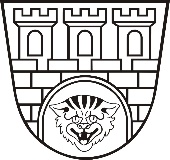 Zarządzenie nr 306/2021Prezydenta Miasta Pruszkowaz dnia 17 grudnia 2021 r.w sprawie wprowadzenia Regulaminu przyjmowania i wyjaśniania zgłoszeń w zakresie naruszeń prawa UniiNa podstawie art. 33 ust. 3 Ustawy z dnia 8 marca 1990 r. o samorządzie gminnym 
(t.j. Dz. U. z 2021 r. poz. 1372 z późn. zm.), w związku z dyrektywą Parlamentu Europejskiego i Rady (UE) 2019/1937 z dnia 23 października 2019 r. w sprawie ochrony osób zgłaszających naruszenia prawa Unii (Dz. U. UE L. z 2019 r. nr 305, z poźn. zm.) zarządzam, co następuje:§ 1Wprowadza się Regulamin przyjmowania i wyjaśniania zgłoszeń w zakresie naruszeń prawa Unii 
w brzmieniu ustalonym w załączniku do niniejszego zarządzenia.§ 2Wykonanie zarządzenia powierzam Sekretarzowi Miasta Pruszkowa.§ 3Zarządzenie podlega publikacji w Biuletynie Informacji Publicznej, na tablicy ogłoszeń w siedzibie Urzędu Miasta Pruszkowa oraz na stronie internetowej Miasta Pruszkowa www.pruszkow.pl.§ 4Zarządzenie wchodzi w życie z dniem podpisania.Prezydent Miasta PruszkowaPaweł Makuch